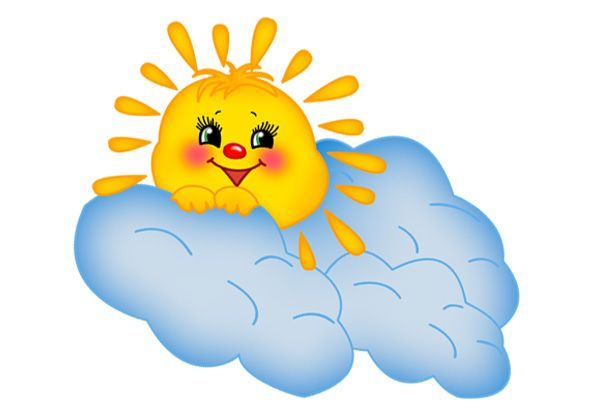 Режим работы лагеря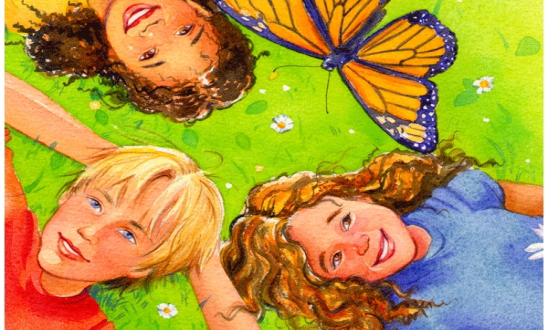 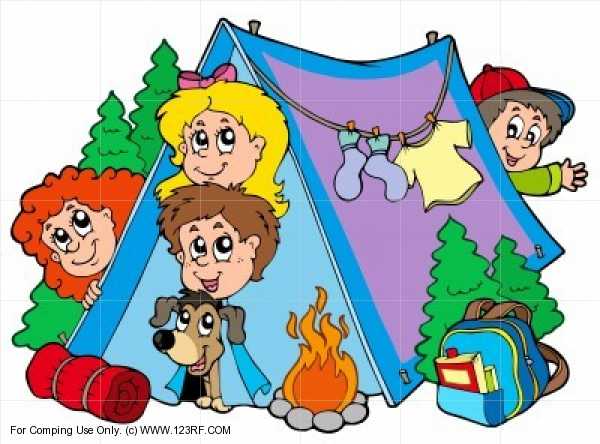 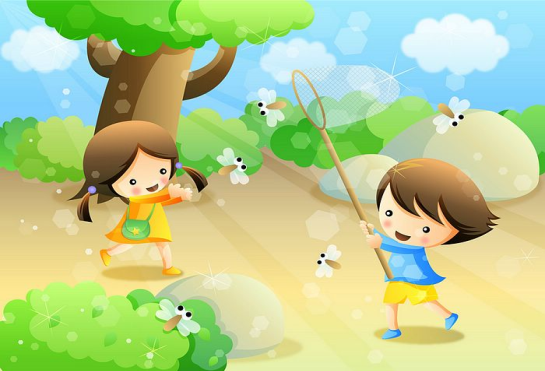 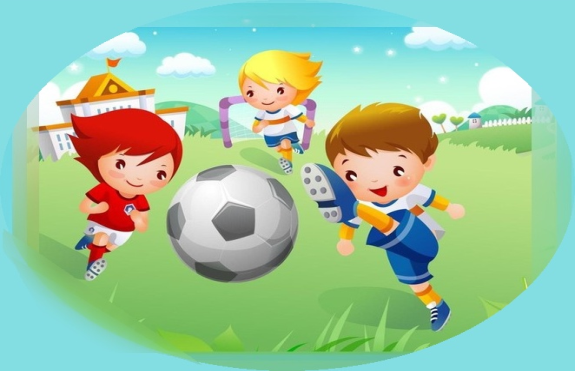 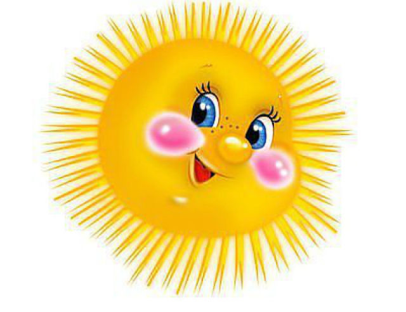 ВремяЭлементы режима дня8.30-8.40встреча детей.8.40-8.45утренняя линейка (объявление плана работы на день)8.45-9.00зарядка (проводит учитель физкультуры)9.00- 9.20завтрак9.20- 9.35«Минутки Здоровья»9.35-10.00трудовой десант10.00 -11.00спортивный час11.00- 12.00«Твори! Выдумывай! Пробуй!» ( занятия в кружках по интересам с педагогами школы, подготовка к творческим мероприятиям, познавательные игры, беседы, праздники, экскурсии)12.00- 13.00спортивные игры13.00-13.40игры, конкурсы,  творческие мероприятия.13.40- 14.10обед14.10- 14.30уборка помещения лагеря, линейка (подведение итогов дня).